Distributed Exclusively by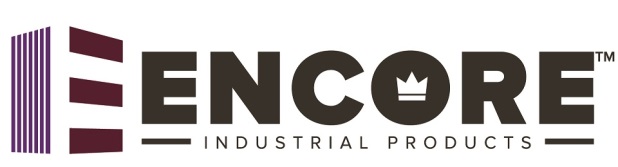 For Further Information Call1-877-703-3044281-944-4777www.encoreindustrial.comSAFETY DATA SHEET 										APRIL 2018 PAGE  1 OF  5										                        eN 1215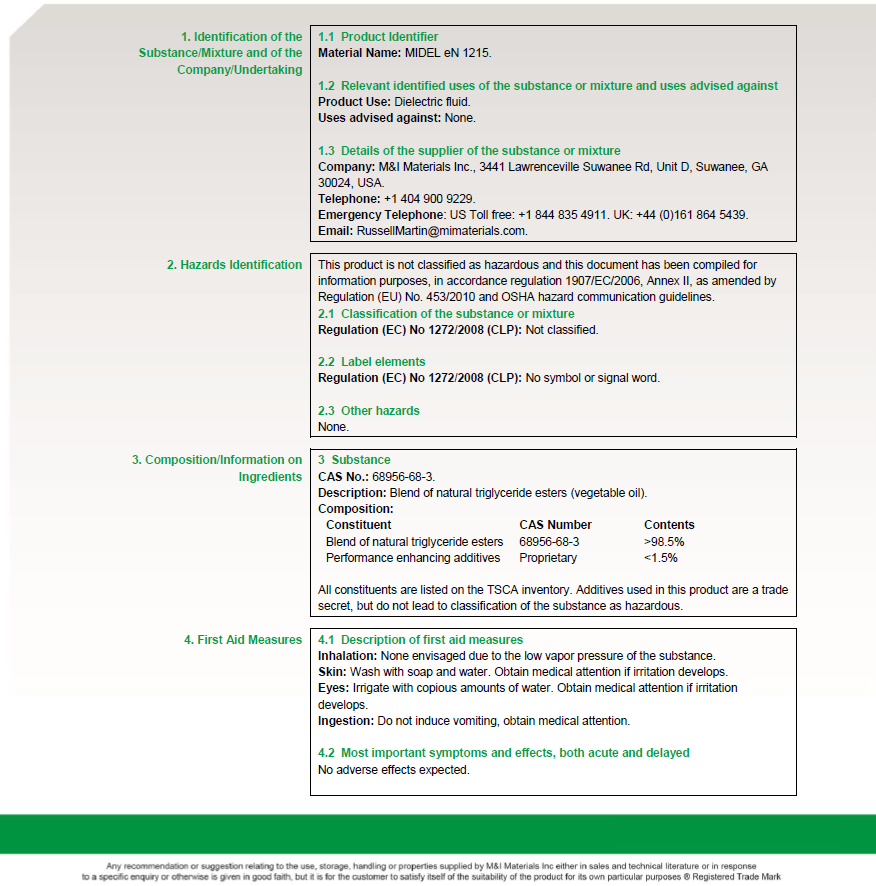 Distributed Exclusively byFor Further Information Call1-877-703-3044281-944-4777www.encoreindustrial.comSAFETY DATA SHEET 										APRIL 2018 PAGE  2 OF  5										                        eN 1215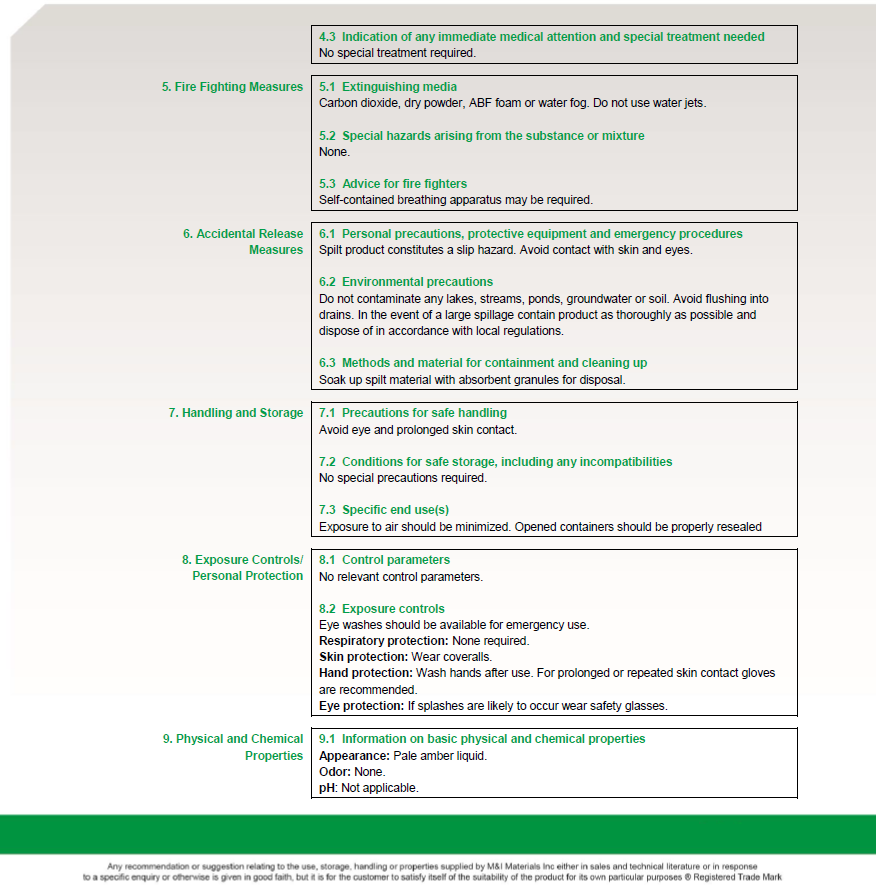 Distributed Exclusively byFor Further Information Call1-877-703-3044281-944-4777www.encoreindustrial.comSAFETY DATA SHEET 										APRIL 2018 PAGE  3 OF  5										                        eN 1215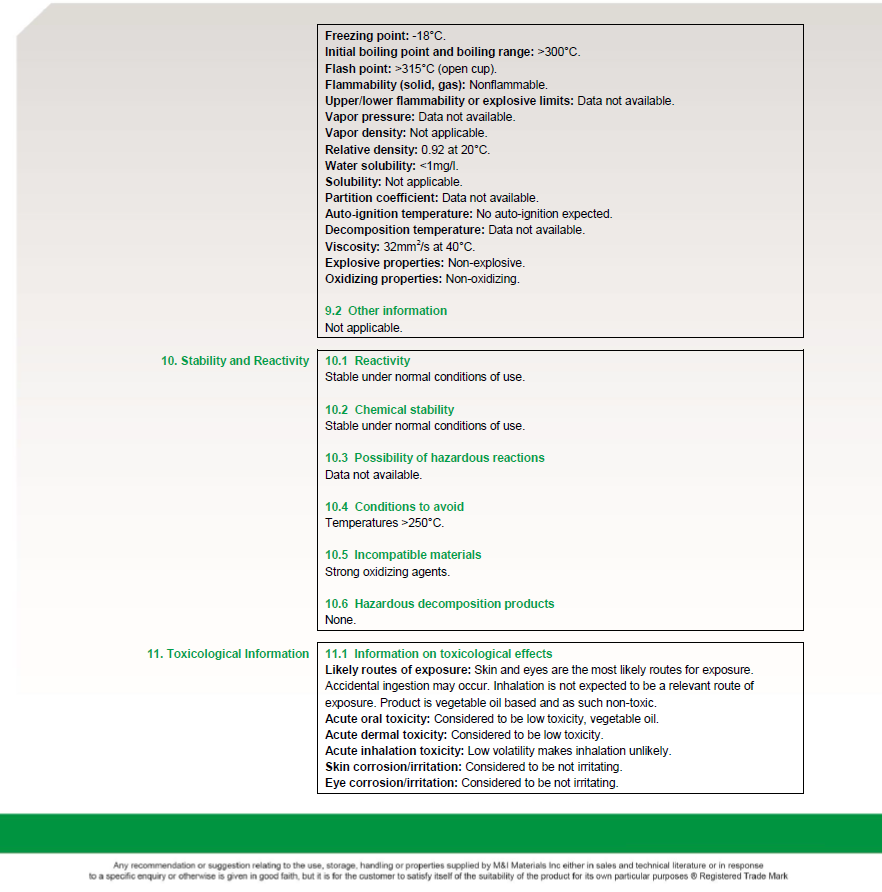 Distributed Exclusively byFor Further Information Call1-877-703-3044281-944-4777www.encoreindustrial.comSAFETY DATA SHEET 										APRIL 2018 PAGE  4 OF  5										                        eN 1215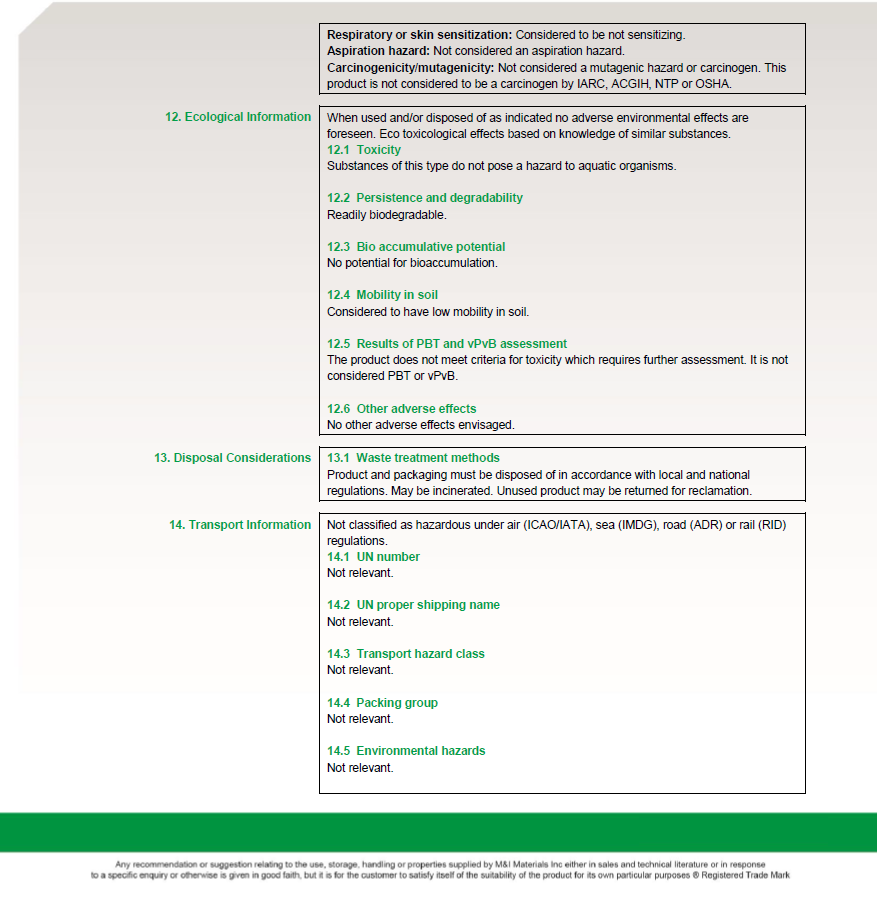 Distributed Exclusively byFor Further Information Call1-877-703-3044281-944-4777www.encoreindustrial.comSAFETY DATA SHEET 										APRIL 2018 PAGE  5 OF  5										                        eN 1215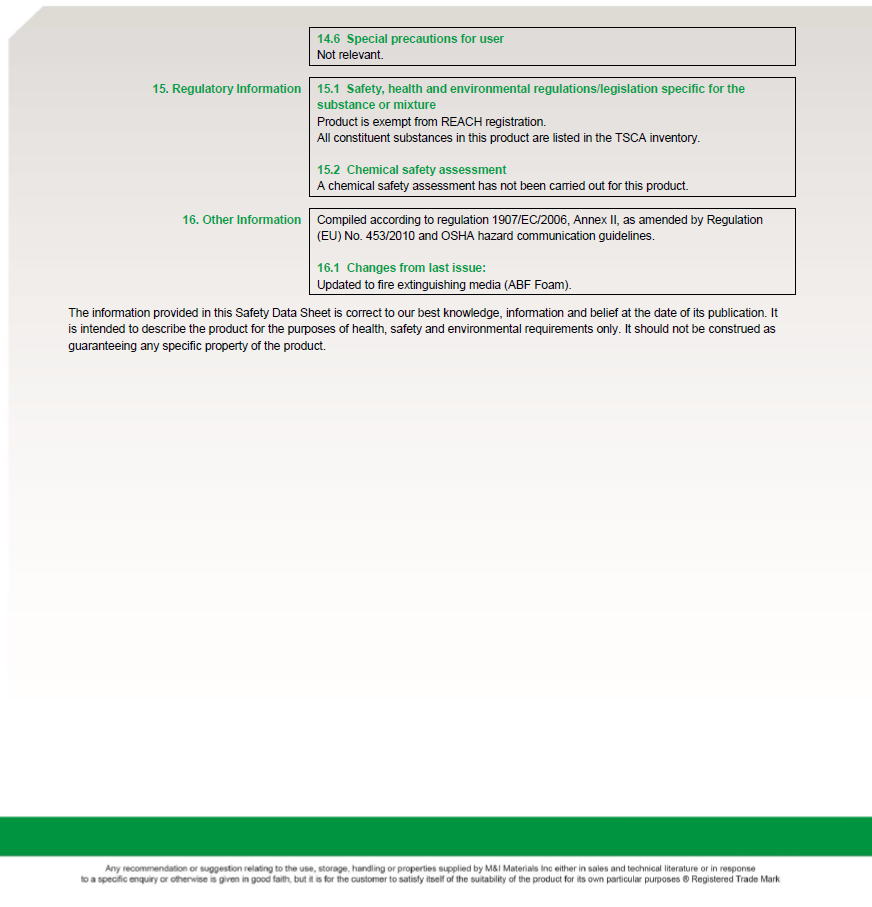 